* користећи опцију инсерт мод унијети онолико редова колико је потребно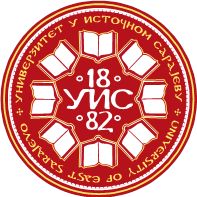 УНИВЕРЗИТЕТ У ИСТОЧНОМ САРАЈЕВУФилозофски факултет ПалеУНИВЕРЗИТЕТ У ИСТОЧНОМ САРАЈЕВУФилозофски факултет ПалеУНИВЕРЗИТЕТ У ИСТОЧНОМ САРАЈЕВУФилозофски факултет ПалеУНИВЕРЗИТЕТ У ИСТОЧНОМ САРАЈЕВУФилозофски факултет ПалеУНИВЕРЗИТЕТ У ИСТОЧНОМ САРАЈЕВУФилозофски факултет ПалеУНИВЕРЗИТЕТ У ИСТОЧНОМ САРАЈЕВУФилозофски факултет ПалеУНИВЕРЗИТЕТ У ИСТОЧНОМ САРАЈЕВУФилозофски факултет ПалеУНИВЕРЗИТЕТ У ИСТОЧНОМ САРАЈЕВУФилозофски факултет ПалеУНИВЕРЗИТЕТ У ИСТОЧНОМ САРАЈЕВУФилозофски факултет ПалеУНИВЕРЗИТЕТ У ИСТОЧНОМ САРАЈЕВУФилозофски факултет ПалеУНИВЕРЗИТЕТ У ИСТОЧНОМ САРАЈЕВУФилозофски факултет Пале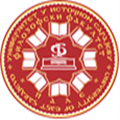 Историја и археологијаИсторија и археологијаИсторија и археологијаИсторија и археологијаИсторија и археологијаИсторија и археологијаИсторија и археологијаИсторија и археологијаИсторија и археологијаИсторија и археологијаИсторија и археологијаI циклус студијаI циклус студијаI циклус студијаI циклус студијаI циклус студијаI циклус студијаIV година студијаIV година студијаIV година студијаIV година студијаIV година студијаПун назив предметаПун назив предметаПун назив предметаБОСНА И ХЕРЦЕГОВИНА ПОД АУСТРОУГАРСКОМ ВЛАШЋУБОСНА И ХЕРЦЕГОВИНА ПОД АУСТРОУГАРСКОМ ВЛАШЋУБОСНА И ХЕРЦЕГОВИНА ПОД АУСТРОУГАРСКОМ ВЛАШЋУБОСНА И ХЕРЦЕГОВИНА ПОД АУСТРОУГАРСКОМ ВЛАШЋУБОСНА И ХЕРЦЕГОВИНА ПОД АУСТРОУГАРСКОМ ВЛАШЋУБОСНА И ХЕРЦЕГОВИНА ПОД АУСТРОУГАРСКОМ ВЛАШЋУБОСНА И ХЕРЦЕГОВИНА ПОД АУСТРОУГАРСКОМ ВЛАШЋУБОСНА И ХЕРЦЕГОВИНА ПОД АУСТРОУГАРСКОМ ВЛАШЋУБОСНА И ХЕРЦЕГОВИНА ПОД АУСТРОУГАРСКОМ ВЛАШЋУБОСНА И ХЕРЦЕГОВИНА ПОД АУСТРОУГАРСКОМ ВЛАШЋУБОСНА И ХЕРЦЕГОВИНА ПОД АУСТРОУГАРСКОМ ВЛАШЋУБОСНА И ХЕРЦЕГОВИНА ПОД АУСТРОУГАРСКОМ ВЛАШЋУБОСНА И ХЕРЦЕГОВИНА ПОД АУСТРОУГАРСКОМ ВЛАШЋУБОСНА И ХЕРЦЕГОВИНА ПОД АУСТРОУГАРСКОМ ВЛАШЋУКатедра	Катедра	Катедра	Катедра за историју и археологију Филозофског факултета ПалеКатедра за историју и археологију Филозофског факултета ПалеКатедра за историју и археологију Филозофског факултета ПалеКатедра за историју и археологију Филозофског факултета ПалеКатедра за историју и археологију Филозофског факултета ПалеКатедра за историју и археологију Филозофског факултета ПалеКатедра за историју и археологију Филозофског факултета ПалеКатедра за историју и археологију Филозофског факултета ПалеКатедра за историју и археологију Филозофског факултета ПалеКатедра за историју и археологију Филозофског факултета ПалеКатедра за историју и археологију Филозофског факултета ПалеКатедра за историју и археологију Филозофског факултета ПалеКатедра за историју и археологију Филозофског факултета ПалеКатедра за историју и археологију Филозофског факултета ПалеШифра предметаШифра предметаШифра предметаШифра предметаШифра предметаШифра предметаСтатус предметаСтатус предметаСтатус предметаСтатус предметаСтатус предметаСеместарСеместарСеместарECTSECTSECTSШифра предметаШифра предметаШифра предметаШифра предметаШифра предметаШифра предметаСтатус предметаСтатус предметаСтатус предметаСтатус предметаСтатус предметаСеместарСеместарСеместарECTSECTSECTSИзборниИзборниИзборниИзборниИзборниVIIVIIVII333Наставник/ -циНаставник/ -ципроф. др Александар Стаматовић, редовни професорпроф. др Александар Стаматовић, редовни професорпроф. др Александар Стаматовић, редовни професорпроф. др Александар Стаматовић, редовни професорпроф. др Александар Стаматовић, редовни професорпроф. др Александар Стаматовић, редовни професорпроф. др Александар Стаматовић, редовни професорпроф. др Александар Стаматовић, редовни професорпроф. др Александар Стаматовић, редовни професорпроф. др Александар Стаматовић, редовни професорпроф. др Александар Стаматовић, редовни професорпроф. др Александар Стаматовић, редовни професорпроф. др Александар Стаматовић, редовни професорпроф. др Александар Стаматовић, редовни професорпроф. др Александар Стаматовић, редовни професорСарадник/ - циСарадник/ - цимр Славиша Вулић, виши асистентмр Славиша Вулић, виши асистентмр Славиша Вулић, виши асистентмр Славиша Вулић, виши асистентмр Славиша Вулић, виши асистентмр Славиша Вулић, виши асистентмр Славиша Вулић, виши асистентмр Славиша Вулић, виши асистентмр Славиша Вулић, виши асистентмр Славиша Вулић, виши асистентмр Славиша Вулић, виши асистентмр Славиша Вулић, виши асистентмр Славиша Вулић, виши асистентмр Славиша Вулић, виши асистентмр Славиша Вулић, виши асистентФонд часова/ наставно оптерећење (седмично)Фонд часова/ наставно оптерећење (седмично)Фонд часова/ наставно оптерећење (седмично)Фонд часова/ наставно оптерећење (седмично)Фонд часова/ наставно оптерећење (седмично)Фонд часова/ наставно оптерећење (седмично)Фонд часова/ наставно оптерећење (седмично)Индивидуално оптерећење студента (у сатима семестрално)Индивидуално оптерећење студента (у сатима семестрално)Индивидуално оптерећење студента (у сатима семестрално)Индивидуално оптерећење студента (у сатима семестрално)Индивидуално оптерећење студента (у сатима семестрално)Индивидуално оптерећење студента (у сатима семестрално)Индивидуално оптерећење студента (у сатима семестрално)Индивидуално оптерећење студента (у сатима семестрално)Коефицијент студентског оптерећења SoКоефицијент студентског оптерећења SoПАВАВАВАВЛВЛВПППАВАВЛВЛВЛВSoSo21111002*15*So2*15*So2*15*So1*15*So1*15*So0*15*So0*15*So0*15*So1,41,4укупно наставно оптерећење (у сатима, семестрално) 2*15 + 1*15 + 0*15  = 45укупно наставно оптерећење (у сатима, семестрално) 2*15 + 1*15 + 0*15  = 45укупно наставно оптерећење (у сатима, семестрално) 2*15 + 1*15 + 0*15  = 45укупно наставно оптерећење (у сатима, семестрално) 2*15 + 1*15 + 0*15  = 45укупно наставно оптерећење (у сатима, семестрално) 2*15 + 1*15 + 0*15  = 45укупно наставно оптерећење (у сатима, семестрално) 2*15 + 1*15 + 0*15  = 45укупно наставно оптерећење (у сатима, семестрално) 2*15 + 1*15 + 0*15  = 45укупно наставно оптерећење (у сатима, семестрално) 2*15 + 1*15 + 0*15  = 45укупно студентско оптерећење (у сатима, семестрално) 2*15*So + 1*15*So + Z*15*So = 63укупно студентско оптерећење (у сатима, семестрално) 2*15*So + 1*15*So + Z*15*So = 63укупно студентско оптерећење (у сатима, семестрално) 2*15*So + 1*15*So + Z*15*So = 63укупно студентско оптерећење (у сатима, семестрално) 2*15*So + 1*15*So + Z*15*So = 63укупно студентско оптерећење (у сатима, семестрално) 2*15*So + 1*15*So + Z*15*So = 63укупно студентско оптерећење (у сатима, семестрално) 2*15*So + 1*15*So + Z*15*So = 63укупно студентско оптерећење (у сатима, семестрално) 2*15*So + 1*15*So + Z*15*So = 63укупно студентско оптерећење (у сатима, семестрално) 2*15*So + 1*15*So + Z*15*So = 63укупно студентско оптерећење (у сатима, семестрално) 2*15*So + 1*15*So + Z*15*So = 63Укупно оптерећење предмета (наставно + студентско): 45 + 63 = 108 сати семестралноУкупно оптерећење предмета (наставно + студентско): 45 + 63 = 108 сати семестралноУкупно оптерећење предмета (наставно + студентско): 45 + 63 = 108 сати семестралноУкупно оптерећење предмета (наставно + студентско): 45 + 63 = 108 сати семестралноУкупно оптерећење предмета (наставно + студентско): 45 + 63 = 108 сати семестралноУкупно оптерећење предмета (наставно + студентско): 45 + 63 = 108 сати семестралноУкупно оптерећење предмета (наставно + студентско): 45 + 63 = 108 сати семестралноУкупно оптерећење предмета (наставно + студентско): 45 + 63 = 108 сати семестралноУкупно оптерећење предмета (наставно + студентско): 45 + 63 = 108 сати семестралноУкупно оптерећење предмета (наставно + студентско): 45 + 63 = 108 сати семестралноУкупно оптерећење предмета (наставно + студентско): 45 + 63 = 108 сати семестралноУкупно оптерећење предмета (наставно + студентско): 45 + 63 = 108 сати семестралноУкупно оптерећење предмета (наставно + студентско): 45 + 63 = 108 сати семестралноУкупно оптерећење предмета (наставно + студентско): 45 + 63 = 108 сати семестралноУкупно оптерећење предмета (наставно + студентско): 45 + 63 = 108 сати семестралноУкупно оптерећење предмета (наставно + студентско): 45 + 63 = 108 сати семестралноУкупно оптерећење предмета (наставно + студентско): 45 + 63 = 108 сати семестралноИсходи учењаИсходи учења1. Упознавање студената са политичким, друштвеним, културним и економским приликама у БиХ у периоду Аустро – Угарске окупације 1878 – 1918.2. Стицање знања о постојећој литератури и њеним дометима.3. Развијање критичког мишљења и аргументованог заступања ставова4. Развијање способности да се најважније историјске појаве, догађаји и процеси самостално описују и тумаче на основу резултата савремених научних истраживања.1. Упознавање студената са политичким, друштвеним, културним и економским приликама у БиХ у периоду Аустро – Угарске окупације 1878 – 1918.2. Стицање знања о постојећој литератури и њеним дометима.3. Развијање критичког мишљења и аргументованог заступања ставова4. Развијање способности да се најважније историјске појаве, догађаји и процеси самостално описују и тумаче на основу резултата савремених научних истраживања.1. Упознавање студената са политичким, друштвеним, културним и економским приликама у БиХ у периоду Аустро – Угарске окупације 1878 – 1918.2. Стицање знања о постојећој литератури и њеним дометима.3. Развијање критичког мишљења и аргументованог заступања ставова4. Развијање способности да се најважније историјске појаве, догађаји и процеси самостално описују и тумаче на основу резултата савремених научних истраживања.1. Упознавање студената са политичким, друштвеним, културним и економским приликама у БиХ у периоду Аустро – Угарске окупације 1878 – 1918.2. Стицање знања о постојећој литератури и њеним дометима.3. Развијање критичког мишљења и аргументованог заступања ставова4. Развијање способности да се најважније историјске појаве, догађаји и процеси самостално описују и тумаче на основу резултата савремених научних истраживања.1. Упознавање студената са политичким, друштвеним, културним и економским приликама у БиХ у периоду Аустро – Угарске окупације 1878 – 1918.2. Стицање знања о постојећој литератури и њеним дометима.3. Развијање критичког мишљења и аргументованог заступања ставова4. Развијање способности да се најважније историјске појаве, догађаји и процеси самостално описују и тумаче на основу резултата савремених научних истраживања.1. Упознавање студената са политичким, друштвеним, културним и економским приликама у БиХ у периоду Аустро – Угарске окупације 1878 – 1918.2. Стицање знања о постојећој литератури и њеним дометима.3. Развијање критичког мишљења и аргументованог заступања ставова4. Развијање способности да се најважније историјске појаве, догађаји и процеси самостално описују и тумаче на основу резултата савремених научних истраживања.1. Упознавање студената са политичким, друштвеним, културним и економским приликама у БиХ у периоду Аустро – Угарске окупације 1878 – 1918.2. Стицање знања о постојећој литератури и њеним дометима.3. Развијање критичког мишљења и аргументованог заступања ставова4. Развијање способности да се најважније историјске појаве, догађаји и процеси самостално описују и тумаче на основу резултата савремених научних истраживања.1. Упознавање студената са политичким, друштвеним, културним и економским приликама у БиХ у периоду Аустро – Угарске окупације 1878 – 1918.2. Стицање знања о постојећој литератури и њеним дометима.3. Развијање критичког мишљења и аргументованог заступања ставова4. Развијање способности да се најважније историјске појаве, догађаји и процеси самостално описују и тумаче на основу резултата савремених научних истраживања.1. Упознавање студената са политичким, друштвеним, културним и економским приликама у БиХ у периоду Аустро – Угарске окупације 1878 – 1918.2. Стицање знања о постојећој литератури и њеним дометима.3. Развијање критичког мишљења и аргументованог заступања ставова4. Развијање способности да се најважније историјске појаве, догађаји и процеси самостално описују и тумаче на основу резултата савремених научних истраживања.1. Упознавање студената са политичким, друштвеним, културним и економским приликама у БиХ у периоду Аустро – Угарске окупације 1878 – 1918.2. Стицање знања о постојећој литератури и њеним дометима.3. Развијање критичког мишљења и аргументованог заступања ставова4. Развијање способности да се најважније историјске појаве, догађаји и процеси самостално описују и тумаче на основу резултата савремених научних истраживања.1. Упознавање студената са политичким, друштвеним, културним и економским приликама у БиХ у периоду Аустро – Угарске окупације 1878 – 1918.2. Стицање знања о постојећој литератури и њеним дометима.3. Развијање критичког мишљења и аргументованог заступања ставова4. Развијање способности да се најважније историјске појаве, догађаји и процеси самостално описују и тумаче на основу резултата савремених научних истраживања.1. Упознавање студената са политичким, друштвеним, културним и економским приликама у БиХ у периоду Аустро – Угарске окупације 1878 – 1918.2. Стицање знања о постојећој литератури и њеним дометима.3. Развијање критичког мишљења и аргументованог заступања ставова4. Развијање способности да се најважније историјске појаве, догађаји и процеси самостално описују и тумаче на основу резултата савремених научних истраживања.1. Упознавање студената са политичким, друштвеним, културним и економским приликама у БиХ у периоду Аустро – Угарске окупације 1878 – 1918.2. Стицање знања о постојећој литератури и њеним дометима.3. Развијање критичког мишљења и аргументованог заступања ставова4. Развијање способности да се најважније историјске појаве, догађаји и процеси самостално описују и тумаче на основу резултата савремених научних истраживања.1. Упознавање студената са политичким, друштвеним, културним и економским приликама у БиХ у периоду Аустро – Угарске окупације 1878 – 1918.2. Стицање знања о постојећој литератури и њеним дометима.3. Развијање критичког мишљења и аргументованог заступања ставова4. Развијање способности да се најважније историјске појаве, догађаји и процеси самостално описују и тумаче на основу резултата савремених научних истраживања.1. Упознавање студената са политичким, друштвеним, културним и економским приликама у БиХ у периоду Аустро – Угарске окупације 1878 – 1918.2. Стицање знања о постојећој литератури и њеним дометима.3. Развијање критичког мишљења и аргументованог заступања ставова4. Развијање способности да се најважније историјске појаве, догађаји и процеси самостално описују и тумаче на основу резултата савремених научних истраживања.УсловљеностУсловљеностНема услова за пријављивање и слушање предметаНема услова за пријављивање и слушање предметаНема услова за пријављивање и слушање предметаНема услова за пријављивање и слушање предметаНема услова за пријављивање и слушање предметаНема услова за пријављивање и слушање предметаНема услова за пријављивање и слушање предметаНема услова за пријављивање и слушање предметаНема услова за пријављивање и слушање предметаНема услова за пријављивање и слушање предметаНема услова за пријављивање и слушање предметаНема услова за пријављивање и слушање предметаНема услова за пријављивање и слушање предметаНема услова за пријављивање и слушање предметаНема услова за пријављивање и слушање предметаНаставне методеНаставне методеПредавања, вјежбања, консултацијеПредавања, вјежбања, консултацијеПредавања, вјежбања, консултацијеПредавања, вјежбања, консултацијеПредавања, вјежбања, консултацијеПредавања, вјежбања, консултацијеПредавања, вјежбања, консултацијеПредавања, вјежбања, консултацијеПредавања, вјежбања, консултацијеПредавања, вјежбања, консултацијеПредавања, вјежбања, консултацијеПредавања, вјежбања, консултацијеПредавања, вјежбања, консултацијеПредавања, вјежбања, консултацијеПредавања, вјежбања, консултацијеСадржај предмета по седмицамаСадржај предмета по седмицама1. Политичке и друштвене прилике у БиХ у другој половини XIX вијека.2. Источна криза и Берлински конгрес.3. Окупација Босне и Херцеговине.4. Организација управе.5. Аграрно питање.6. Вјерско питање.7. Национално питање.8. I парцијални испит9. Привредне и културне прилике у Босни и Херцеговини у периоду Аустро-Угарске окупације.10. Босна и Херцеговина након престанка Калајевог режима.11. Анексиона криза и њене посљедице.12. Млада Босна и сарајевски атентат.13. Босна и Херцеговина у Првом свјетском рату.14. Босна и Херцеговина и уједињење 1918. године.15. II парцијални испит.1. Политичке и друштвене прилике у БиХ у другој половини XIX вијека.2. Источна криза и Берлински конгрес.3. Окупација Босне и Херцеговине.4. Организација управе.5. Аграрно питање.6. Вјерско питање.7. Национално питање.8. I парцијални испит9. Привредне и културне прилике у Босни и Херцеговини у периоду Аустро-Угарске окупације.10. Босна и Херцеговина након престанка Калајевог режима.11. Анексиона криза и њене посљедице.12. Млада Босна и сарајевски атентат.13. Босна и Херцеговина у Првом свјетском рату.14. Босна и Херцеговина и уједињење 1918. године.15. II парцијални испит.1. Политичке и друштвене прилике у БиХ у другој половини XIX вијека.2. Источна криза и Берлински конгрес.3. Окупација Босне и Херцеговине.4. Организација управе.5. Аграрно питање.6. Вјерско питање.7. Национално питање.8. I парцијални испит9. Привредне и културне прилике у Босни и Херцеговини у периоду Аустро-Угарске окупације.10. Босна и Херцеговина након престанка Калајевог режима.11. Анексиона криза и њене посљедице.12. Млада Босна и сарајевски атентат.13. Босна и Херцеговина у Првом свјетском рату.14. Босна и Херцеговина и уједињење 1918. године.15. II парцијални испит.1. Политичке и друштвене прилике у БиХ у другој половини XIX вијека.2. Источна криза и Берлински конгрес.3. Окупација Босне и Херцеговине.4. Организација управе.5. Аграрно питање.6. Вјерско питање.7. Национално питање.8. I парцијални испит9. Привредне и културне прилике у Босни и Херцеговини у периоду Аустро-Угарске окупације.10. Босна и Херцеговина након престанка Калајевог режима.11. Анексиона криза и њене посљедице.12. Млада Босна и сарајевски атентат.13. Босна и Херцеговина у Првом свјетском рату.14. Босна и Херцеговина и уједињење 1918. године.15. II парцијални испит.1. Политичке и друштвене прилике у БиХ у другој половини XIX вијека.2. Источна криза и Берлински конгрес.3. Окупација Босне и Херцеговине.4. Организација управе.5. Аграрно питање.6. Вјерско питање.7. Национално питање.8. I парцијални испит9. Привредне и културне прилике у Босни и Херцеговини у периоду Аустро-Угарске окупације.10. Босна и Херцеговина након престанка Калајевог режима.11. Анексиона криза и њене посљедице.12. Млада Босна и сарајевски атентат.13. Босна и Херцеговина у Првом свјетском рату.14. Босна и Херцеговина и уједињење 1918. године.15. II парцијални испит.1. Политичке и друштвене прилике у БиХ у другој половини XIX вијека.2. Источна криза и Берлински конгрес.3. Окупација Босне и Херцеговине.4. Организација управе.5. Аграрно питање.6. Вјерско питање.7. Национално питање.8. I парцијални испит9. Привредне и културне прилике у Босни и Херцеговини у периоду Аустро-Угарске окупације.10. Босна и Херцеговина након престанка Калајевог режима.11. Анексиона криза и њене посљедице.12. Млада Босна и сарајевски атентат.13. Босна и Херцеговина у Првом свјетском рату.14. Босна и Херцеговина и уједињење 1918. године.15. II парцијални испит.1. Политичке и друштвене прилике у БиХ у другој половини XIX вијека.2. Источна криза и Берлински конгрес.3. Окупација Босне и Херцеговине.4. Организација управе.5. Аграрно питање.6. Вјерско питање.7. Национално питање.8. I парцијални испит9. Привредне и културне прилике у Босни и Херцеговини у периоду Аустро-Угарске окупације.10. Босна и Херцеговина након престанка Калајевог режима.11. Анексиона криза и њене посљедице.12. Млада Босна и сарајевски атентат.13. Босна и Херцеговина у Првом свјетском рату.14. Босна и Херцеговина и уједињење 1918. године.15. II парцијални испит.1. Политичке и друштвене прилике у БиХ у другој половини XIX вијека.2. Источна криза и Берлински конгрес.3. Окупација Босне и Херцеговине.4. Организација управе.5. Аграрно питање.6. Вјерско питање.7. Национално питање.8. I парцијални испит9. Привредне и културне прилике у Босни и Херцеговини у периоду Аустро-Угарске окупације.10. Босна и Херцеговина након престанка Калајевог режима.11. Анексиона криза и њене посљедице.12. Млада Босна и сарајевски атентат.13. Босна и Херцеговина у Првом свјетском рату.14. Босна и Херцеговина и уједињење 1918. године.15. II парцијални испит.1. Политичке и друштвене прилике у БиХ у другој половини XIX вијека.2. Источна криза и Берлински конгрес.3. Окупација Босне и Херцеговине.4. Организација управе.5. Аграрно питање.6. Вјерско питање.7. Национално питање.8. I парцијални испит9. Привредне и културне прилике у Босни и Херцеговини у периоду Аустро-Угарске окупације.10. Босна и Херцеговина након престанка Калајевог режима.11. Анексиона криза и њене посљедице.12. Млада Босна и сарајевски атентат.13. Босна и Херцеговина у Првом свјетском рату.14. Босна и Херцеговина и уједињење 1918. године.15. II парцијални испит.1. Политичке и друштвене прилике у БиХ у другој половини XIX вијека.2. Источна криза и Берлински конгрес.3. Окупација Босне и Херцеговине.4. Организација управе.5. Аграрно питање.6. Вјерско питање.7. Национално питање.8. I парцијални испит9. Привредне и културне прилике у Босни и Херцеговини у периоду Аустро-Угарске окупације.10. Босна и Херцеговина након престанка Калајевог режима.11. Анексиона криза и њене посљедице.12. Млада Босна и сарајевски атентат.13. Босна и Херцеговина у Првом свјетском рату.14. Босна и Херцеговина и уједињење 1918. године.15. II парцијални испит.1. Политичке и друштвене прилике у БиХ у другој половини XIX вијека.2. Источна криза и Берлински конгрес.3. Окупација Босне и Херцеговине.4. Организација управе.5. Аграрно питање.6. Вјерско питање.7. Национално питање.8. I парцијални испит9. Привредне и културне прилике у Босни и Херцеговини у периоду Аустро-Угарске окупације.10. Босна и Херцеговина након престанка Калајевог режима.11. Анексиона криза и њене посљедице.12. Млада Босна и сарајевски атентат.13. Босна и Херцеговина у Првом свјетском рату.14. Босна и Херцеговина и уједињење 1918. године.15. II парцијални испит.1. Политичке и друштвене прилике у БиХ у другој половини XIX вијека.2. Источна криза и Берлински конгрес.3. Окупација Босне и Херцеговине.4. Организација управе.5. Аграрно питање.6. Вјерско питање.7. Национално питање.8. I парцијални испит9. Привредне и културне прилике у Босни и Херцеговини у периоду Аустро-Угарске окупације.10. Босна и Херцеговина након престанка Калајевог режима.11. Анексиона криза и њене посљедице.12. Млада Босна и сарајевски атентат.13. Босна и Херцеговина у Првом свјетском рату.14. Босна и Херцеговина и уједињење 1918. године.15. II парцијални испит.1. Политичке и друштвене прилике у БиХ у другој половини XIX вијека.2. Источна криза и Берлински конгрес.3. Окупација Босне и Херцеговине.4. Организација управе.5. Аграрно питање.6. Вјерско питање.7. Национално питање.8. I парцијални испит9. Привредне и културне прилике у Босни и Херцеговини у периоду Аустро-Угарске окупације.10. Босна и Херцеговина након престанка Калајевог режима.11. Анексиона криза и њене посљедице.12. Млада Босна и сарајевски атентат.13. Босна и Херцеговина у Првом свјетском рату.14. Босна и Херцеговина и уједињење 1918. године.15. II парцијални испит.1. Политичке и друштвене прилике у БиХ у другој половини XIX вијека.2. Источна криза и Берлински конгрес.3. Окупација Босне и Херцеговине.4. Организација управе.5. Аграрно питање.6. Вјерско питање.7. Национално питање.8. I парцијални испит9. Привредне и културне прилике у Босни и Херцеговини у периоду Аустро-Угарске окупације.10. Босна и Херцеговина након престанка Калајевог режима.11. Анексиона криза и њене посљедице.12. Млада Босна и сарајевски атентат.13. Босна и Херцеговина у Првом свјетском рату.14. Босна и Херцеговина и уједињење 1918. године.15. II парцијални испит.1. Политичке и друштвене прилике у БиХ у другој половини XIX вијека.2. Источна криза и Берлински конгрес.3. Окупација Босне и Херцеговине.4. Организација управе.5. Аграрно питање.6. Вјерско питање.7. Национално питање.8. I парцијални испит9. Привредне и културне прилике у Босни и Херцеговини у периоду Аустро-Угарске окупације.10. Босна и Херцеговина након престанка Калајевог режима.11. Анексиона криза и њене посљедице.12. Млада Босна и сарајевски атентат.13. Босна и Херцеговина у Првом свјетском рату.14. Босна и Херцеговина и уједињење 1918. године.15. II парцијални испит.Обавезна литература Обавезна литература Обавезна литература Обавезна литература Обавезна литература Обавезна литература Обавезна литература Обавезна литература Обавезна литература Обавезна литература Обавезна литература Обавезна литература Обавезна литература Обавезна литература Обавезна литература Обавезна литература Обавезна литература Аутор/ иАутор/ иАутор/ иАутор/ иНазив публикације, издавачНазив публикације, издавачНазив публикације, издавачНазив публикације, издавачНазив публикације, издавачНазив публикације, издавачНазив публикације, издавачНазив публикације, издавачНазив публикације, издавачГодинаГодинаСтранице (од-до)Странице (од-до)Томислав КраљачићТомислав КраљачићТомислав КраљачићТомислав КраљачићКалајев режим у Босни и Херцеговини 1882 – 1903, АНУ РС Бања Лука – Српско СарајевоКалајев режим у Босни и Херцеговини 1882 – 1903, АНУ РС Бања Лука – Српско СарајевоКалајев режим у Босни и Херцеговини 1882 – 1903, АНУ РС Бања Лука – Српско СарајевоКалајев режим у Босни и Херцеговини 1882 – 1903, АНУ РС Бања Лука – Српско СарајевоКалајев режим у Босни и Херцеговини 1882 – 1903, АНУ РС Бања Лука – Српско СарајевоКалајев режим у Босни и Херцеговини 1882 – 1903, АНУ РС Бања Лука – Српско СарајевоКалајев режим у Босни и Херцеговини 1882 – 1903, АНУ РС Бања Лука – Српско СарајевоКалајев режим у Босни и Херцеговини 1882 – 1903, АНУ РС Бања Лука – Српско СарајевоКалајев режим у Босни и Херцеговини 1882 – 1903, АНУ РС Бања Лука – Српско Сарајево2001.2001.Група аутораГрупа аутораГрупа аутораГрупа аутораИСН VI-1, СКЗ БеоградИСН VI-1, СКЗ БеоградИСН VI-1, СКЗ БеоградИСН VI-1, СКЗ БеоградИСН VI-1, СКЗ БеоградИСН VI-1, СКЗ БеоградИСН VI-1, СКЗ БеоградИСН VI-1, СКЗ БеоградИСН VI-1, СКЗ Београд1994.1994.555-648.555-648.Допунска литератураДопунска литератураДопунска литератураДопунска литератураДопунска литератураДопунска литератураДопунска литератураДопунска литератураДопунска литератураДопунска литератураДопунска литератураДопунска литератураДопунска литератураДопунска литератураДопунска литератураДопунска литератураДопунска литератураАутор/ иАутор/ иАутор/ иАутор/ иНазив публикације, издавачНазив публикације, издавачНазив публикације, издавачНазив публикације, издавачНазив публикације, издавачНазив публикације, издавачНазив публикације, издавачНазив публикације, издавачНазив публикације, издавачГодинаГодинаСтранице (од-до)Странице (од-до)Хамдија КапиџићХамдија КапиџићХамдија КапиџићХамдија КапиџићХерцеговачки устанак 1882. године, Веселин Маслеша СарајевоХерцеговачки устанак 1882. године, Веселин Маслеша СарајевоХерцеговачки устанак 1882. године, Веселин Маслеша СарајевоХерцеговачки устанак 1882. године, Веселин Маслеша СарајевоХерцеговачки устанак 1882. године, Веселин Маслеша СарајевоХерцеговачки устанак 1882. године, Веселин Маслеша СарајевоХерцеговачки устанак 1882. године, Веселин Маслеша СарајевоХерцеговачки устанак 1882. године, Веселин Маслеша СарајевоХерцеговачки устанак 1882. године, Веселин Маслеша Сарајево1973.1973.Божо Маџар Божо Маџар Божо Маџар Божо Маџар Покрет Срба БиХ за вјерско-просвјетну самоуправу, Веселин Маслеша СарајевоПокрет Срба БиХ за вјерско-просвјетну самоуправу, Веселин Маслеша СарајевоПокрет Срба БиХ за вјерско-просвјетну самоуправу, Веселин Маслеша СарајевоПокрет Срба БиХ за вјерско-просвјетну самоуправу, Веселин Маслеша СарајевоПокрет Срба БиХ за вјерско-просвјетну самоуправу, Веселин Маслеша СарајевоПокрет Срба БиХ за вјерско-просвјетну самоуправу, Веселин Маслеша СарајевоПокрет Срба БиХ за вјерско-просвјетну самоуправу, Веселин Маслеша СарајевоПокрет Срба БиХ за вјерско-просвјетну самоуправу, Веселин Маслеша СарајевоПокрет Срба БиХ за вјерско-просвјетну самоуправу, Веселин Маслеша Сарајево1982.1982.Prilozi za istoriju Bosne i Hercegovine II, ANU BiH, Posebna izdanja knj. LXXIX, Odjeljenje društvenih nauka, knj. 13, SarajevoPrilozi za istoriju Bosne i Hercegovine II, ANU BiH, Posebna izdanja knj. LXXIX, Odjeljenje društvenih nauka, knj. 13, SarajevoPrilozi za istoriju Bosne i Hercegovine II, ANU BiH, Posebna izdanja knj. LXXIX, Odjeljenje društvenih nauka, knj. 13, SarajevoPrilozi za istoriju Bosne i Hercegovine II, ANU BiH, Posebna izdanja knj. LXXIX, Odjeljenje društvenih nauka, knj. 13, SarajevoPrilozi za istoriju Bosne i Hercegovine II, ANU BiH, Posebna izdanja knj. LXXIX, Odjeljenje društvenih nauka, knj. 13, SarajevoPrilozi za istoriju Bosne i Hercegovine II, ANU BiH, Posebna izdanja knj. LXXIX, Odjeljenje društvenih nauka, knj. 13, SarajevoPrilozi za istoriju Bosne i Hercegovine II, ANU BiH, Posebna izdanja knj. LXXIX, Odjeljenje društvenih nauka, knj. 13, SarajevoPrilozi za istoriju Bosne i Hercegovine II, ANU BiH, Posebna izdanja knj. LXXIX, Odjeljenje društvenih nauka, knj. 13, SarajevoPrilozi za istoriju Bosne i Hercegovine II, ANU BiH, Posebna izdanja knj. LXXIX, Odjeljenje društvenih nauka, knj. 13, Sarajevo1987.1987.Обавезе, облици провјере знања и оцјењивањеОбавезе, облици провјере знања и оцјењивањеВрста евалуације рада студентаВрста евалуације рада студентаВрста евалуације рада студентаВрста евалуације рада студентаВрста евалуације рада студентаВрста евалуације рада студентаВрста евалуације рада студентаВрста евалуације рада студентаВрста евалуације рада студентаВрста евалуације рада студентаВрста евалуације рада студентаВрста евалуације рада студентаБодовиБодовиПроценатОбавезе, облици провјере знања и оцјењивањеОбавезе, облици провјере знања и оцјењивањеПредиспитне обавезеПредиспитне обавезеПредиспитне обавезеПредиспитне обавезеПредиспитне обавезеПредиспитне обавезеПредиспитне обавезеПредиспитне обавезеПредиспитне обавезеПредиспитне обавезеПредиспитне обавезеПредиспитне обавезеПредиспитне обавезеПредиспитне обавезеПредиспитне обавезеОбавезе, облици провјере знања и оцјењивањеОбавезе, облици провјере знања и оцјењивањенпр. присуство предавањима/ вјежбаманпр. присуство предавањима/ вјежбаманпр. присуство предавањима/ вјежбаманпр. присуство предавањима/ вјежбаманпр. присуство предавањима/ вјежбаманпр. присуство предавањима/ вјежбаманпр. присуство предавањима/ вјежбаманпр. присуство предавањима/ вјежбаманпр. присуство предавањима/ вјежбаманпр. присуство предавањима/ вјежбаманпр. присуство предавањима/ вјежбаманпр. присуство предавањима/ вјежбама1010Обавезе, облици провјере знања и оцјењивањеОбавезе, облици провјере знања и оцјењивањенпр. позитивно оцјењен сем. рад/ пројекат/ есејнпр. позитивно оцјењен сем. рад/ пројекат/ есејнпр. позитивно оцјењен сем. рад/ пројекат/ есејнпр. позитивно оцјењен сем. рад/ пројекат/ есејнпр. позитивно оцјењен сем. рад/ пројекат/ есејнпр. позитивно оцјењен сем. рад/ пројекат/ есејнпр. позитивно оцјењен сем. рад/ пројекат/ есејнпр. позитивно оцјењен сем. рад/ пројекат/ есејнпр. позитивно оцјењен сем. рад/ пројекат/ есејнпр. позитивно оцјењен сем. рад/ пројекат/ есејнпр. позитивно оцјењен сем. рад/ пројекат/ есејнпр. позитивно оцјењен сем. рад/ пројекат/ есеј1010Обавезе, облици провјере знања и оцјењивањеОбавезе, облици провјере знања и оцјењивањенпр. студија случаја – групни раднпр. студија случаја – групни раднпр. студија случаја – групни раднпр. студија случаја – групни раднпр. студија случаја – групни раднпр. студија случаја – групни раднпр. студија случаја – групни раднпр. студија случаја – групни раднпр. студија случаја – групни раднпр. студија случаја – групни раднпр. студија случаја – групни раднпр. студија случаја – групни радОбавезе, облици провјере знања и оцјењивањеОбавезе, облици провјере знања и оцјењивањенпр. тест/ колоквијумнпр. тест/ колоквијумнпр. тест/ колоквијумнпр. тест/ колоквијумнпр. тест/ колоквијумнпр. тест/ колоквијумнпр. тест/ колоквијумнпр. тест/ колоквијумнпр. тест/ колоквијумнпр. тест/ колоквијумнпр. тест/ колоквијумнпр. тест/ колоквијум3030Обавезе, облици провјере знања и оцјењивањеОбавезе, облици провјере знања и оцјењивањенпр. рад у лабораторији/ лаб. вјежбе нпр. рад у лабораторији/ лаб. вјежбе нпр. рад у лабораторији/ лаб. вјежбе нпр. рад у лабораторији/ лаб. вјежбе нпр. рад у лабораторији/ лаб. вјежбе нпр. рад у лабораторији/ лаб. вјежбе нпр. рад у лабораторији/ лаб. вјежбе нпр. рад у лабораторији/ лаб. вјежбе нпр. рад у лабораторији/ лаб. вјежбе нпр. рад у лабораторији/ лаб. вјежбе нпр. рад у лабораторији/ лаб. вјежбе нпр. рад у лабораторији/ лаб. вјежбе Обавезе, облици провјере знања и оцјењивањеОбавезе, облици провјере знања и оцјењивањенпр. практични раднпр. практични раднпр. практични раднпр. практични раднпр. практични раднпр. практични раднпр. практични раднпр. практични раднпр. практични раднпр. практични раднпр. практични раднпр. практични радОбавезе, облици провјере знања и оцјењивањеОбавезе, облици провјере знања и оцјењивањеЗавршни испитЗавршни испитЗавршни испитЗавршни испитЗавршни испитЗавршни испитЗавршни испитЗавршни испитЗавршни испитЗавршни испитЗавршни испитЗавршни испитЗавршни испитЗавршни испитЗавршни испитОбавезе, облици провјере знања и оцјењивањеОбавезе, облици провјере знања и оцјењивањенпр. завршни испит (усмени/ писмени)нпр. завршни испит (усмени/ писмени)нпр. завршни испит (усмени/ писмени)нпр. завршни испит (усмени/ писмени)нпр. завршни испит (усмени/ писмени)нпр. завршни испит (усмени/ писмени)нпр. завршни испит (усмени/ писмени)нпр. завршни испит (усмени/ писмени)нпр. завршни испит (усмени/ писмени)нпр. завршни испит (усмени/ писмени)нпр. завршни испит (усмени/ писмени)нпр. завршни испит (усмени/ писмени)5050Обавезе, облици провјере знања и оцјењивањеОбавезе, облици провјере знања и оцјењивањеУКУПНОУКУПНОУКУПНОУКУПНОУКУПНОУКУПНОУКУПНОУКУПНОУКУПНОУКУПНОУКУПНОУКУПНО100100100 %Web страницаWeb страницаhttp://www.ffuis.edu.ba/http://www.ffuis.edu.ba/http://www.ffuis.edu.ba/http://www.ffuis.edu.ba/http://www.ffuis.edu.ba/http://www.ffuis.edu.ba/http://www.ffuis.edu.ba/http://www.ffuis.edu.ba/http://www.ffuis.edu.ba/http://www.ffuis.edu.ba/http://www.ffuis.edu.ba/http://www.ffuis.edu.ba/http://www.ffuis.edu.ba/http://www.ffuis.edu.ba/http://www.ffuis.edu.ba/Датум овјереДатум овјере(унијети задњи датум усвајања овог силабуса на сједници Вијећа)(унијети задњи датум усвајања овог силабуса на сједници Вијећа)(унијети задњи датум усвајања овог силабуса на сједници Вијећа)(унијети задњи датум усвајања овог силабуса на сједници Вијећа)(унијети задњи датум усвајања овог силабуса на сједници Вијећа)(унијети задњи датум усвајања овог силабуса на сједници Вијећа)(унијети задњи датум усвајања овог силабуса на сједници Вијећа)(унијети задњи датум усвајања овог силабуса на сједници Вијећа)(унијети задњи датум усвајања овог силабуса на сједници Вијећа)(унијети задњи датум усвајања овог силабуса на сједници Вијећа)(унијети задњи датум усвајања овог силабуса на сједници Вијећа)(унијети задњи датум усвајања овог силабуса на сједници Вијећа)(унијети задњи датум усвајања овог силабуса на сједници Вијећа)(унијети задњи датум усвајања овог силабуса на сједници Вијећа)(унијети задњи датум усвајања овог силабуса на сједници Вијећа)